STAJYER DEĞERLENDİRME FORMU 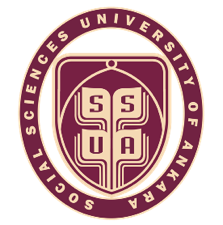 ANKARA SOSYAL BİLİMLER ÜNİVERSİTESİPSİKOLOJİ BÖLÜMÜStajyer Değerlendirme Formu zorunlu lisans stajı yapmış olan öğrencinin staj yaptığı kurumdaki danışmanı tarafından doldurulacaktır. Yapacağınız değerlendirme zorunlu lisans stajını tamamlayan öğrenci için önemlidir. Doldurduğunuz formu e-imzalı şekilde psikolojistaj@asbu.edu.tr adresine, konu kısmına STAJ DEĞERLENDİRME FORMU– ÖĞRENCİNİN ADI SOYADI yazarak iletmenizi rica ederiz. 202..-202.. Yaz döneminde zorunlu lisans stajını kurumunuzda …/…/… - …/…/… tarihleri arasında …. iş günü olarak yapmış olan öğrenci ile ilgili gözlemlerinizden yola çıkarak öğrenciyi aşağıda belirtilen boyutlar çerçevesinde değerlendirmenizi rica ederiz. Öğrencinin kurumunuzda staj yaptığı süre boyunca mesleki bilgi ve becerilerini geliştirdiği alanlar nelerdir?Sizce öğrencinin geliştirmesi gereken yönleri nelerdir? Öğrencinin staj süresince genel başarı düzeyini nasıl değerlendirirsiniz? _____Başarılı             _____BaşarısızStaj Yapılan Kurum:Staj Danışmanı Adı Soyadı:                                               Pozisyonu:Telefon:                                                                               E-posta:Staj Yapan Öğrencinin Adı Soyadı:  Değerlendirme BoyutlarıÇOK İYİİYİORTAYETERSİZÇOK YETERSİZKurum faaliyetlerine katılımDevamlılıkZaman yönetimiTeorik bilgiBilgiyi uygulamada kullanmaÇalışma motivasyonuİnisiyatif almaİşin kalitesiKurum kültürüne ve kurallarına uyumSorumluluk almaKişilerarası ilişkiler